Poverty among childrenExported from METEOR(AIHW's Metadata Online Registry)© Australian Institute of Health and Welfare 2024This product, excluding the AIHW logo, Commonwealth Coat of Arms and any material owned by a third party or protected by a trademark, has been released under a Creative Commons BY 4.0 (CC BY 4.0) licence. Excluded material owned by third parties may include, for example, design and layout, images obtained under licence from third parties and signatures. We have made all reasonable efforts to identify and label material owned by third parties.You may distribute, remix and build on this website’s material but must attribute the AIHW as the copyright holder, in line with our attribution policy. The full terms and conditions of this licence are available at https://creativecommons.org/licenses/by/4.0/.Enquiries relating to copyright should be addressed to info@aihw.gov.au.Enquiries or comments on the METEOR metadata or download should be directed to the METEOR team at meteor@aihw.gov.au.OECD Social Indicators "> Equity "> 
Poverty among children
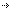 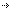 Poverty among childrenIdentifying and definitional attributesIdentifying and definitional attributesItem type:Framework DimensionMETEOR identifier:392688Description:Children are defined as poor when they live in households whose equivalised household disposable income is less than half of the median in a given country. Children, defined as all those aged under 18, are considered as sharing the income earned by other household members. The basic indicator of child poverty is poverty rate, measured as the share of children with an equivalised income of less than 50% of the median. 